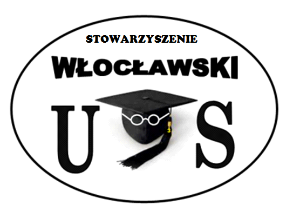        Stowarzyszenie Włocławski Uniwersytet Seniora
87-800        87-800 Włocławek, Plac Wolności 1, NIP: 888 31 24 301
                  uniwersytetzarzad@wp.pl, tel. 509 764 925SPRAWOZDANIE MERYTORYCZNE Z DZIAŁALNOŚCI                               STOWARZYSZENIA WŁOCŁAWSKI UNIWERSYTET SENIORA                                           ZA ROK 2019Dane identyfikacyjne:Nazwa: Stowarzyszenie Włocławski Uniwersytet Seniora we WłocławkuSiedziba: Plac Wolności 1Data rejestracji:  16.02.2016 r.Numer księgi rejestrowej: - KRS: 0000602065Regon: 363723059Działalność wewnątrzorganizacyjnaZarząd Stowarzyszenia realizował cele i zadania zgodnie ze Statutem oraz potrzebami członków Stowarzyszenia Włocławskiego Uniwersytetu Seniora. W ubiegłym roku, do końca marca Zarząd pracował w składzie:Stanisław Grzegorzewski -prezesElżbieta Ponachajba  – v-ce prezesLucyna Małobłocka  – sekretarzDaniela Jaworska – skarbnikWanda Lipowska – członekKrzysztof Wietrzycki – członek Stanisław Golis – członek .Po Nadzwyczajnym Walnym Zebraniu Wyborczym, od 11 kwietnia 2019 r. Zarząd pracuje w składzie:Lucyna Małobłocka - prezesWanda Lipowska - wiceprezesZofia Stryjak - skarbnikBożena Broniszewska – sekretarzAlina Bilińska -członekKomisja Rewizyjna pracowała w składzie: Alina Bilińska – przewodniczącaBarbara Twardowska - członekNatomiast od 11 kwietnia 2019 r.  pracuje w składzie:Helena Dąbrowska - przewodniczącaElżbieta Ryszkiewicz – członekStanisław Pawlak - członek, a od listopada Waldemar PyraW 2019 roku Rada Programowa pracowała w składzie:1. Władysław Kubiak2. Murszewska Ewa  3. Lucyna MałobłockaOpiekunem naukowym z ramienia KSW do czerwca 2019 r. była dr Renata Brzezińska, a od października jest dr Władysław Kubiak.W ciągu całego roku Zarząd odbył 12 posiedzeń podejmując 16 uchwał.Zarząd spotykał się w każdą środę w godz. od 9.30 do 12.00, a także w inne dni, jeżeli zaistniała taka potrzeba.Działalność edukacyjna odbywa się poprzez cotygodniowe wykłady oraz prace w kołach zainteresowań. Wykładów w 2019 r. odbyło się 27 o różnej tematyce. Były wykłady o tematyce zdrowego trybu życia, chorób wieku starczego, historycznej, przyrodniczej, literackiej, prawnej, prozdrowotnej oraz społecznej. Wszystkie wykłady przeprowadzone były nieodpłatnie. Uczestniczyliśmy również w konferencjach naukowych organizowanych przez KSW. Stowarzyszenie Włocławski Uniwersytet Seniora przy Kujawskiej Szkole Wyższej aktualnie liczy 284 członków. Nasi seniorzy tworzą klimat życzliwości  i wzajemnego szacunku. W tym klimacie realizują swoje pasje i marzenia. Uczą się języków obcych, obsługi komputera i wielu interesujących rzeczy. Ćwiczą swoje umysły i ciało. Otwierają się do ludzi w nowej rzeczywistości i w nowym wymiarze. Co prawda już nie to zdrowie i nie ten wzrok, ale za to ogromne parcie na życie i nowe wyzwania. Usprawniają swoje ciało na siłowni, na pływalni i na parkiecie. Nasi seniorzy rozwijają swoje pasje w 12 kołach zainteresowań, takich jak:Koło Rękodzieła ArtystycznegoZespół słowno-muzyczny MELODIAKoło rowerowe TANDEMKoło teatralne NIESPODZIANKAKlub brydżowy WISTKlub DyskusyjnyKoło historycznePogaduchyNordic WalkingKoło szachowePraca w kołach odbywa się w stałych i obowiązujących przez cały rok dniach                     i godzinachNasi słuchacze zdobywają nagrody w różnych konkursach nie tylko na szczeblu miejskim, ale również na szczeblu wojewódzkim i krajowym. Cieszymy się z sukcesów koleżanek i kolegów. Mogę więc stwierdzić, że nasz uniwersytet jest miejscem zdobywania wiedzy z wielu dziedzin. Nasze Stowarzyszenie ciągle się rozwija oferując swoim członkom coraz to nowe wykłady, zajęcia, nowe formy spędzania czasu, by mogli oni aktualizować swoją wiedzę, uczestniczyć w procesach zachodzących wokół nich, zachować i zwiększyć sprawność intelektualną, psychiczną i fizyczną, szerzeniu przyjaźni między organizacjami zapobiegając zjawisku bezczynności, poczuciu samotności i bezradności w myśl naszego hasła: „Mnóż radości i dziel smutki”Wszystkie koła  zainteresowań mają zajęcia raz w tygodniu. Zajęcia sportowo rekreacyjne realizowane są poprzez aerobic, aqua-aerobic, siłownia.Zajęcia turystyczne realizowane są  poprzez organizację wyjazdów do teatru, opery i wycieczek krajoznawczych, a także wyjście do kina.Zajęcia prozdrowotne realizowane są poprzez udział w  projektach min. „Aktywni niepełnosprawni”.Integracja społecznaZespół słowno-muzyczny Melodia  prezentuje swoją działalność nie tylko na imprezach i uroczystościach Stowarzyszenia, ale również poza występując dla mieszkańców Włocławka i okolic, pensjonariuszy Domów Pobytu Dziennego, a także w trzech DPS i dla WOŚP. Zespół Melodia wystąpił również z godzinnym repertuarem na XI Zjeździe na Kujawach w Redczu Krukowym. Wolontariuszki z Koła Rękodzieła Artystycznego odwiedziły Przedszkole Nr 36 i razem z dziećmi wykonały kartki na Dzień Babci i Dziadka.Spotykaliśmy się na imprezach integracyjnych: np. z okazji zakończenia roku akademickiego 2018/2019 zorganizowaliśmy PIKNIK w Popowie.Braliśmy udział w spotkaniach wigilijnych, uroczystościach z okazji Dnia Kobiet, Dnia Matki, Dnia Babci i Dziadka, a także zabawach andrzejkowych i karnawałowych.Delegacja  naszych seniorów uczestniczyła w obchodach XXX lecia istnienia UTW w Toruniu, a także w obchodach 5-lecia KDUTW/oddział w Dobrzyniu- 10 osób.Braliśmy udział w II Kujawsko-Pomorskim Forum Seniorów- 40 osób.Braliśmy udział w Senioraliach organizowanych przez LGD Włocławek – 70 osób.Braliśmy udział w Projekcie „ Aktywny Senior” Gminy i Miasta Włocławek- 40 osób.Nawiązaliśmy współpracę z Przedszkolem Nr 36 we Włocławku, dzięki temu przedszkolaki występowały dla seniorów w uroczystości wigilijnej, dla babci i dziadka itp.Jubileusz X-lecia Uniwersytetu Trzeciego Wieku przy Kujawskiej Szkole Wyższej.                   W dniu 15 października 2019 roku w Teatrze Impresaryjnym im.                 Włodzimierza Gniazdowskiego odbyła się uroczysta Inauguracja roku                 akademickiego 2019/2020 połączona z Jubileuszem 10 – lecia                 powstania Uniwersytetu Trzeciego Wieku przy Kujawskiej Szkole                Wyższej.          Nasz uniwersytet od lat jest związany z Kujawską Szkołą Wyższą we Włocławku. Jesteśmy dumni, że możemy czuć się częścią tej uczelni. Zawsze, gdzie to jest możliwe, Zarząd i członkowie Stowarzyszenia Włocławskiego Uniwersytetu Seniora podkreślają, że nasze Stowarzyszenie, nasza działalność, nasz dalszy rozwój jest możliwy dlatego, że gospodarzem i patronem jest Kujawska Szkoła Wyższa i cały zespół pedagogów pod kierownictwem Rektora, Pana profesora Stanisława Kunikowskiego. Za to wszystko w imieniu Zarządu i członków Stowarzyszenia serdecznie dziękujemy. 